			GIỚI THIỆU SÁCH THÁNG  3/2022CHỦ ĐỀ: KỶ NIỆM NGÀY PHỤ NỮ VIỆT NAM, KÍNH YÊU MẸ VÀ CÔI. Mục đíchTuyên truyền sách theo chủ điểm ‘’ Kỷ niệm ngày quốc tế phụ nữ 8-3.”II. Hình thức tuyên truyềnTuyên truyền miệngIII. Thời gian thực hiệnNgày  7  tháng 3 năm 2022Người thực hiện: NVTV, HSIV. Nội dungKính thưa các thầy cô giáo cùng toàn thể các bạn, các em học sinh thân mến!     Từ ngàn xưa ông cha ta đã có câu ca rằng:“Công cha như núi thái SơnNghĩa mẹ như nước trong nguồn chảy raMột lòng thờ mẹ kính chaCho tròn chữ hiếu mới là đạo con”      Hiếu thảo là đức tính tốt đẹp từ xưa đến nay và đã có rất nhiều tấm gương hiếu thảo đáng để chúng ta noi theo. Thang 3, thư viện nhà trường xin giới thiệu tới độc giả cuốn sách “ Kể chuyện gương hiếu thảo” của tác giả Nguyễn Phương Bảo An. Sách dày 266 trang được in trên khổ giấy 13 x 21 cm do Nhà xuất bản văn học ấn hành năm 2016.      Nội dung cuốn sách được chia làm 3 phần:     Phần 1: Gương hiếu thảo của những người con đất Việt     Phần 2: Hai mươi tư gương hiếu thảo của người Trung Quốc xưa.    Phần 3: Gương hiếu thảo trong những câu chuyện kể dân gian   Kể chuyện gương hiếu thảo là một cuốn sách bao gồm những câu chuyện về những tấm gương sang hiếu thảo từ xưa như: anh hùng dân tộc Mai Thúc Loan- Người lãnh đạo cuộc khởi nghĩa nông dân chống lại nhà Đường ở nước ta thế kỉ thứ VIII. Ngay từ nhỏ ông đã đi ở, chăn trâu cho nhà địa chủ để lấy tiền nuôi mẹ già, hàng ngày vẫn ghé về nhà giúp mẹ làm mọi việc. Khi mẹ ốm ông thức suốt mấy tuần chăm sóc mẹ, ông còn lặn lội vào tận rừng sâu kiếm lá thuốc quý đem về chữa cho mẹ… Hay như Trương Đỗ- một vị quan có tiếng cần kiệm, liêm khiết, ông làm quan đã lâu nhưng gia cảnh vẫn bần hàn.Ông thường ăn cơm độn, dưa cà là chính dành phần gạo ngon, thức ăn ngon cho cha mẹ. Khi nhà hết đồ ăn ông cầm câu, cầm nỏ đi bẫy chim bắt cá kiếm đồ ăn cho cha mẹ. Cha mẹ già yếu ông lo chăm sóc từng giấc ngủ, đến thuốc thang…     Cuốn sách còn rất nhiều những tấm gương sáng về lòng hiếu thảo mong các bạn cùng tìm đọc và noi theo.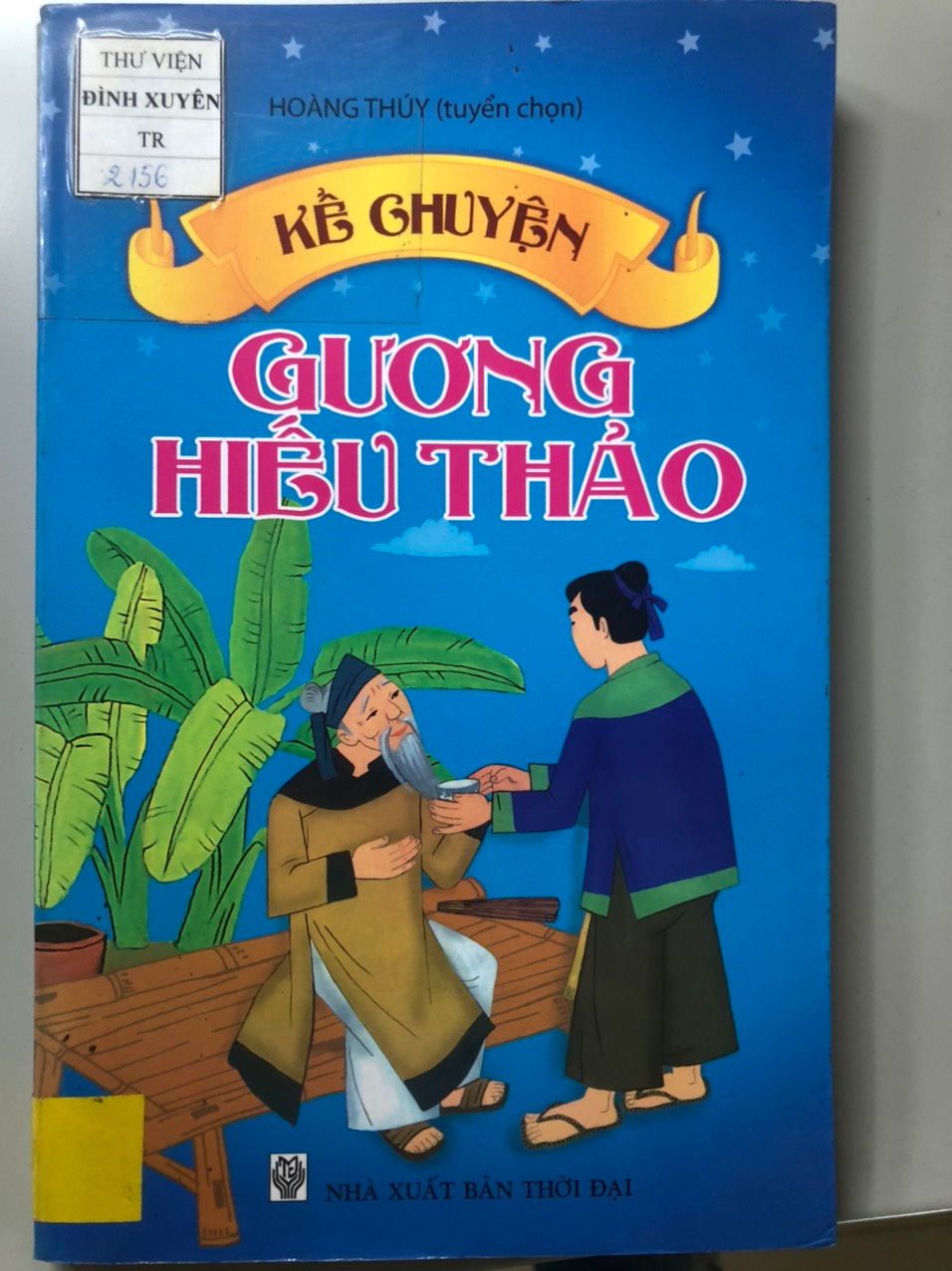 